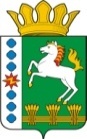 КОНТРОЛЬНО-СЧЕТНЫЙ ОРГАН ШАРЫПОВСКОГО МУНИЦИПАЛЬНОГО ОКРУГАКрасноярского краяЗаключениена проект постановления администрации Шарыповского муниципального округа «Об утверждении  муниципальной программы Шарыповского муниципального округа «Управление муниципальными финансами» 09 августа 2021 год 									№ 30Настоящее экспертное заключение подготовлено Контрольно – счетным органом Шарыповского муниципального округа Красноярского края на основании ст. 157 Бюджетного  кодекса Российской Федерации, ст. 9 Федерального закона от 07.02.2011 № 6-ФЗ «Об общих принципах организации и деятельности контрольно – счетных органов субъектов Российской Федерации и муниципальных образований», ст. 15 Решения Шарыповского окружного Совета депутатов от 14.12.2020 № 5-32р «Об утверждении Положения о Контрольно – счетном органе Шарыповского муниципального округа Красноярского края» и в соответствии со стандартом организации деятельности Контрольно-счетного органа Шарыповского муниципального округа Красноярского края СОД 2 «Организация, проведение и оформление результатов финансово-экономической экспертизы проектов Решений Шарыповского окружного Совета депутатов и нормативно-правовых актов по бюджетно-финансовым вопросам и вопросам использования муниципального имущества и проектов муниципальных программ» утвержденного приказом Контрольно-счетного органа Шарыповского муниципального округа Красноярского края от 25.01.2021 № 03.Представленный на экспертизу проект постановления администрации Шарыповского муниципального округа «Об утверждении  муниципальной программы Шарыповского муниципального округа «Управление муниципальными финансами»  направлен в Контрольно – счетный орган Шарыповского муниципального округа 04 августа 2021 года. Разработчиком данного проекта Программы является Финансово – экономическое управление администрации  Шарыповского муниципального округа.Основанием для разработки муниципальной программы является:- статья 179 Бюджетного кодекса Российской Федерации;- постановление администрации Шарыповского муниципального округа от 13.04.2021 № 288-п «Об утверждении Порядка принятия решений о разработке муниципальных программ Шарыповского муниципального округа, их формирования и реализации»; - распоряжение администрации Шарыповского района от 14.09.2020 № 291-р «Об утверждении перечня муниципальных программ Шарыповского муниципального округа».Исполнитель Программы  Финансово – экономическое управление администрации  Шарыповского муниципального округа.Соисполнитель Программы администрация Шарыповского муниципального округа.Подпрограммы:Организация и ведение бухгалтерского, бюджетного и налогового учетов и формирование отчетности централизованной бухгалтерией.Обеспечение реализации муниципальной программы.Целью Программы – повышение качества и прозрачности управления муниципальными финансами, повышение качества бухгалтерского учета и бюджетной отчетности.Мероприятие проведено 06-09 августа 2021 года.В ходе подготовки заключения Контрольно – счетным органом Шарыповского муниципального округа были проанализированы следующие материалы:- проект постановления администрации Шарыповского муниципального округа «Об утверждении  муниципальной программы Шарыповского муниципального округа «Управление муниципальными финансами»;- постановления администрации Шарыповского района от 26.11.2020 № 547-п «О внесении изменений в Постановление администрации Шарыповского района от 30.10.2013 № 838-п «Об утверждении  муниципальной программы Шарыповского района «Управление муниципальными финансами».Рассмотрев представленные материалы к проекту муниципальной программы «Управление муниципальными финансами»  установлено следующее:В соответствии с проектом паспорта Программы происходит изменение по строке (пункту) «Ресурсное обеспечение муниципальной программы».После внесения изменений строка  будет читаться:Увеличение бюджетных ассигнований по муниципальной программе за счет средств бюджета округа в сумме 1 582 854,00 руб. (1,67%), в том числе:- 2021 год увеличение в сумме 527 618,00 руб. (1,64%);- 2022 год увеличение в сумме 527 618,00 руб. (1,68%);- 2023 год увеличение в сумме 527 618,00 руб. (1,68%).Вносятся изменения в подпрограмму «Организация и ведение бухгалтерского, бюджетного и налогового учетов и формирование отчетности  централизованной бухгалтерией» по строке «Объемы и источники финансирования подпрограммы».После внесения изменений строка  будет читаться:По подпрограмме «Организация и ведение бухгалтерского, бюджетного и налогового учетов и формирование отчетности  централизованной бухгалтерией» увеличение бюджетных ассигнований за счет средств бюджета округа в сумме 1 582 854,00 руб. (3,01%) по мероприятию 1.1. «Руководство и управление в сфере установленных функций и полномочий, осуществляемых казенными учреждениями» в связи с вводом в штатное расписание МКУ «Центр бухгалтерского учета» Шарыповского муниципального округа 1 штатной единицы  заместителя начальника прочего отдела по направлению ведение казны (письмо АШМО от 11.05.2021 № 1503/1-мс):- 2021 год увеличение в сумме 527 618,00 руб. (2,98%);- 2022 год увеличение в сумме 527 618,00 руб. (3,02%);- 2023 год увеличение в сумме 527 618,00 руб. (3,02%).На основании выше изложенного Контрольно – счетный орган Шарыповского муниципального округа предлагает Администрации Шарыповского муниципального округа утвердить изменения, вносимые в проект Постановления администрации Шарыповского муниципального округа «Об утверждении  муниципальной программы Шарыповского муниципального округа «Управление муниципальными финансами».Председатель КСО Шарыповскогомуниципального округа							Г.В. СавчукРесурсное обеспечение муниципальной программыПредыдущая редакцияПредлагаемая редакция (проект Постановления)Ресурсное обеспечение муниципальной программыОбщий объем бюджетных ассигнований на реализацию муниципальной программы составляет 94 887 900,00 руб., в том числе:объем финансирования по годам реализации муниципальной программы:2021 год – 32 114 700,00 руб.;2022 год – 31 386 600,00 руб.;2023 год – 31 386 600,00 руб.за счет средств краевого бюджета в сумме 0,00 руб., из них:2021 год – 0,00 руб.;2022 год – 0,00 руб.;2023 год – 0,00 руб.за счет средств бюджета округа в сумме 94 887 900,00  руб., из них:2021 год – 32 114 700,00 руб.;2022 год – 31 386 600,00 руб.;2023 год – 31 386 600,00 руб.Общий объем бюджетных ассигнований на реализацию муниципальной программы составляет 96 470 754,00 руб., в том числе:объем финансирования по годам реализации муниципальной программы:2021 год – 32 642 318,00 руб.;2022 год – 31 914 218,00 руб.;2023 год – 31 914 218,00 руб.за счет средств краевого бюджета в сумме 0,00 руб., из них:2021 год – 0,00 руб.;2022 год – 0,00 руб.;2023 год – 0,00 руб.за счет средств бюджета округа в сумме 96 470 754,00  руб., из них:2021 год – 32 642 318,00 руб.;2022 год – 31 914 218,00 руб.;2023 год – 31 914 218,00 руб.Информация по ресурсному обеспечению подпрограммы, в том числе в разбивке по всем источникам финансирования на очередной финансовый год и плановый периодПредыдущая редакцияПредлагаемая редакция (проект Постановления)Информация по ресурсному обеспечению подпрограммы, в том числе в разбивке по всем источникам финансирования на очередной финансовый год и плановый периодОбщий объем бюджетных ассигнований на реализацию подпрограммы составляет 52 657 600,00 руб. в том числе:за счет средств краевого бюджета0,00 руб., из них:2021 год – 0,00 руб.;2022 год – 0,00 руб.;2023 год – 0,00 руб.за счет средств бюджета округа52 657 600,00 руб., в том числе:2021 год – 17 728 200,00 руб.;2022 год – 17 464 700,00 руб.;2023 год – 17 464 700,00 руб.Общий объем бюджетных ассигнований на реализацию подпрограммы составляет 54 240 454,00 руб. в том числе:за счет средств краевого бюджета0,00 руб., из них:2021 год – 0,00 руб.;2022 год – 0,00 руб.;2023 год – 0,00 руб.за счет средств бюджета округа54 240 454,00 руб., в том числе:2021 год – 18 255 818,00 руб.;2022 год – 17 992 318,00 руб.;2023 год – 17 992 318,00 руб.